Learn to KnitKnitting is an ancient craft with a long and well-documented history. Queen Elizabeth I is known to have worn knitted stockings and there are many items on display in museums worked in fine yarns with an almost unbelievable intricacy. Nowadays knitting is a more practical craft, geared to today’s busier lifestyles. This doesn't mean however that the craft has lost any of its fascination, and there is tremendous satisfaction to be obtained from the successful completion of a knitted project!Holding your needles and yarnEveryone evolves their own personal way of holding knitting needles and yarn, but it's still useful to know how to start.Right hand needle Hold the right needle as if you were holding a pencil. When casting on and working the first few rows, pass the knitted piece over the hand between the thumb and index finger. As work progresses, let the thumb slide under the knitted piece, grasping the needle from below (Fig.12).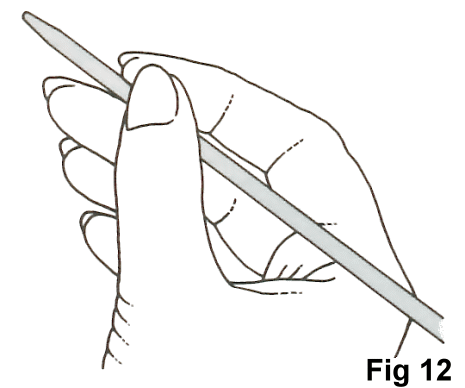 